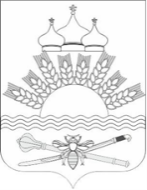 РОССИЙСКАЯ ФЕДЕРАЦИЯРОСТОВСКАЯ ОБЛАСТЬТАРАСОВСКИЙ РАЙОНМУНИЦИПАЛЬНОЕ ОБРАЗОВАНИЕ«ДЯЧКИНСКОЕ СЕЛЬСКОЕ ПОСЕЛЕНИЕ»АДМИНИСТРАЦИЯ ДЯЧКИНСКОГО СЕЛЬСКОГО ПОСЕЛЕНИЯПОСТАНОВЛЕНИЕот 01.08.2023г.                                                                                                 № 79сл. ДячкиноО результатах оценки эффективности, предоставляемых налоговых льгот, установленных Собранием депутатов Дячкинского сельского поселения             В соответствии с полномочиями Дячкинского сельского поселения,  решением Собрания депутатов Дячкинского сельского поселения предоставлены налоговые льготы и дифференцированные ставки по земельному  налогу и налогу на имущество физических лиц соответственно.           В Дячкинском сельском поселении налоговые льготы и дифференцированные ставки на 2022 г. установлены решениями о местных налогах и сборах:- решение Собрания депутатов Дячкинского сельского поселения от 30.11.2018 № 65 «О налоге на имущество физических лиц» и решение Собрания депутатов Дячкинского сельского поселения от 12.11.2019г. №96 «О внесении изменений в решение № 65 от 30.11.2018г. «Об установлении имущественного налога физических лиц»;-  решение Собрания депутатов Дячкинского сельского поселения от 05.03.2022г № 27 «Об установлении земельного налога», решение Собрания депутатов Дячкинского сельского поселения от 26.10.2022 № 45 «О внесении изменений в решение №27 от 05.03.2022 г. «Об установлении земельного налога» и решение Собрания депутатов Дячкинского сельского поселения от 04.07.2023 г. № 69 «О внесении изменений в решение №27 от 05.03.2022 г. «Об установлении земельного налога».     Оценка проведена в соответствии с Постановлением Администрации Дячкинского сельского поселения от 07.06.2019г № 74 «Об утверждении методики оценки эффективности предоставленных (планируемых к предоставлению (пролонгации)) налоговых льгот и пониженных ставок по местным налогам на территории Дячкинского сельского поселения».Оценка эффективности налоговых льгот проводится в целях:- мониторинга результатов действия налоговых льгот;- подготовки предложений о досрочном прекращении действия налоговых льгот или их пролонгации.    Проведение оценки обоснованности и эффективности налоговых льгот должно способствовать оптимизации перечня налоговых льгот и обеспечению оптимального выбора объектов для предоставления муниципальной поддержки в виде налоговых льгот.    Проведена оценка объемов, структуры, а также эффективности налоговых льгот за 2022 год. Сведения о суммах налоговых льгот предоставлены Управлением ФНС России по Ростовской области. В соответствии с местными решениями Собрания депутатов налоговые льготы по земельному налогу составили 1,0 тыс. руб., сумма льгот в соответствие с федеральным законодательством составила 36,0 тыс. руб. по физическим лицам. В результате снижения ставок и предоставления льгот в соответствие с федеральным законодательством по налогу на имущество физических лиц сумма выпадающих доходов составила 119,0 т.р., льготы по нормативным правовым актам местного самоуправления не предусмотрены.В результате оценки установлено следующее: в 2022 году на территории поселения действовали следующие виды льгот по уплате  земельного  налога:     2. Освобождаются от налогообложения:1) физические лица и организации, указанные в пункте 1 статьи 395 Налогового кодекса Российской Федерации;2) граждане, проживающие не менее 5 лет на территории Ростовской области, имеющие трех и более несовершеннолетних детей, совместно проживающих с ними, а также граждане, имеющие усыновленных (удочеренных), находящихся под опекой или попечительством детей, при условиях воспитания этих детей не менее 3-х лет, в отношении земельных участков, предоставленных под индивидуальное жилищное строительство или ведения ЛПХ;3) ветераны и инвалиды Великой Отечественной войны, члены семей военнослужащих, потерявших кормильца;4) граждане Российской Федерации, проживающие на территории Дячкинского сельского поселения, имеющие детей-инвалидов.5) граждане, призванные на военную службу по мобилизации в Вооруженные Силы Российской Федерации, а также их супруга (супруг), несовершеннолетние дети, родители (усыновители).6) Организации, включенные в сводный реестр организаций оборонно-промышленного комплекса.        Проведенный анализ налоговых льгот по местным налогам, установленным представительным органом местного самоуправления Дячкинского сельского поселения, свидетельствует о сдержанной политике предоставления налоговых освобождений в 2022г.       По итогам оценки эффективности налоговых льгот, установленных представительным органом местного самоуправления Дячкинского сельского поселения за 2022г, предлагается сохранить на 2023 год действующие налоговые льготы.Глава Администрации Дячкинского  сельского поселения                                                                            Ю.С. Филиппова   ПриложениеИнформацияоб объемах предоставления налоговых льгот за 2022г                                                                                                                                            (тыс.руб)Глава АдминистрацииДячкинского сельского поселения                                            Филиппова Ю.С.                                                               №п.п.Категория  налогоплательщикаОбъем налоговых льгот1Всего налоговых льгот за 2022г156,0в том числе:1.1.земельный налог37,0- по федеральному законодательству36,0- по НПА органов местного самоуправления1,01.2.налог на имущество физических лиц119,0- по федеральному законодательству119,0- по НПА органов местного самоуправления0,002Всего по земельному налогу37,02.1.Ветеранам и инвалидам Великой Отечественной Войны, членам семей военнослужащих, потерявших кормильца.0,02.2.Льготы установленные п.5 ст.391 НК РФ36,02.3.Льготы юридическим лицам в соответствии со ст.395 НК РФ0,02.4.Граждане, проживающие не менее 5 лет на территории Ростовской области, имеющие трех и более несовершеннолетних детей, совместно проживающих с ними, а также граждане, имеющие усыновленных (удочеренных), находящихся под опекой или попечительством детей, при условиях воспитания этих детей не менее 3-х лет, в отношении земельных участков, предоставленных под индивидуальное жилищное строительство или ведения ЛПХ;1,0